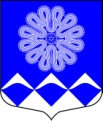 СОВЕТ ДЕПУТАТОВ
МУНИЦИПАЛЬНОГО ОБРАЗОВАНИЯПЧЕВСКОЕ СЕЛЬСКОЕ ПОСЕЛЕНИЕКИРИШСКОГО МУНИЦИПАЛЬНОГО РАЙОНАЛЕНИНГРАДСКОЙ ОБЛАСТИРЕШЕНИЕот 22 ноября 2021  года                                                                                             №  23/125	Рассмотрев представленные администрацией муниципального образования Пчевское сельское поселение Киришского муниципального района Ленинградской области основные характеристики бюджета муниципального образования Пчевское сельское поселение Киришского муниципального района Ленинградской области на 2022 год и на  плановый период 2023 и 2024 годов, совет депутатов муниципального образования Пчевское сельское поселение Киришского муниципального района Ленинградской области РЕШИЛ:Одобрить основные характеристики бюджета муниципального образования Пчевское сельское поселение Киришского муниципального района Ленинградской области:1.1. на 2022 год по доходам в сумме 19700,19 тысяч рублей, по расходам в сумме 19850,19 тысяч рублей, дефицит в сумме 150,0 рублей;1.2. на 2023 год по доходам в сумме 20769,77 тысяч рублей, по расходам в сумме 21148,04 тысяч рублей, дефицит в сумме 378,27 тысяч рублей;1.3. на 2024 год по доходам в сумме 20192,39 тысяч рублей, по расходам в сумме 20518,98 тысячи рублей, дефицит в сумме 326,59 тысяч рублей.           2. Опубликовать настоящее решение в газете «Пчевский вестник».           3. Настоящее решение вступает в силу со дня официального опубликования. Глава муниципального образованияПчевское сельское поселениеКиришского муниципального районаЛенинградской области                                                                                      В.В. ЛысенковРазослано: в дело-2, Администрация муниципального образования Пчевское сельское поселение Киришского муниципального района Ленинградской области, Комитет финансов Киришского муниципального района, Пчевский вестник, КСП, прокуратура